Пленумом Верховного Суда РФ разъяснены особенности квалификации судами оскорбления и применения насилия в отношении представителя власти В Постановлении приводятся особенности рассмотрения уголовных дел о преступлениях против порядка управления, предусмотренных статьями 317, 318, 319 УК РФ. В частности, судам даны следующие разъяснения: - при наличии оснований посягательство на жизнь сотрудника правоохранительного органа или военнослужащего, а равно их близких, применение насилия либо угроза применения насилия в отношении представителя власти или его близких могут быть квалифицированы как преступление против личности, если такие деяния были совершены в ответ на явно незаконные действия со стороны указанных сотрудников; - оскорбление представителя власти может быть совершено посредством публичного высказывания в его адрес ругательств либо размещения унижающих его сведений в средствах массовой информации или в сети "Интернет"; - обязательным условием уголовной ответственности за оскорбление представителя власти при исполнении им своих должностных обязанностей или в связи с их исполнением является публичный характер соответствующих противоправных действий; - под близкими сотрудника правоохранительного органа, военнослужащего или представителя власти (для целей применения статей 317 и 318 УК РФ) следует понимать их близких родственников, иных лиц, состоящих с ними в родстве, свойстве, а также лиц, жизнь, здоровье и благополучие которых заведомо для виновного дороги потерпевшему в силу сложившихся личных отношений. 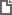 Постановление Пленума Верховного Суда РФ от 01.06.2023 N 14
"О некоторых вопросах судебной практики по уголовным делам о преступлениях, предусмотренных статьями 317, 318, 319 Уголовного кодекса Российской Федерации" 